学習計画表：Presentation 2　町紹介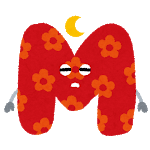 class(   ) No.(   ) Name(                 　　        )１　単元の目標 (1)　自分で目標を立てたりグループで協力したりして、プレゼンテーション活動に取り組もう。 (2)　自分の町について、相手に分かりやすく説明することができるようになろう。 (3)　友達のプレゼンテーションに対してコメントしたり質問したりすることができるようになろう。２　単元ゴールのOutput活動「知ってほしい！私の町自慢！」～相手に自分の町の魅力を分かりやすく説明しよう～あなたの町の自慢は何でしょうか。これまで習った表現やUnit6で学習したThere is[are] ～. などを用いて、姉妹都市の中学生に町の自慢を紹介しましょう。３　帯活動(1)　Useful Expressions目標： 基本編⇒町紹介プレゼンテーションで役立つ表現を使うことができるようになろう。　発展編⇒相手のプレゼンテーションに対してコメントしたり質問したりすることができるようになろう。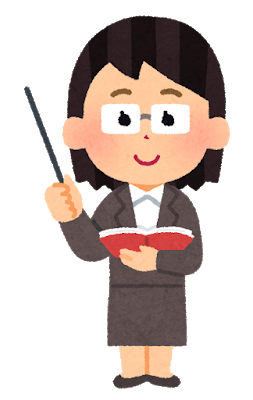  (2)　Small Output活動【Picture Describing】　ミニ私の町紹介　　目標： 自分の町について３文程度で即興的に説明できるようになろう。４　単元計画（全４時間）主な学習活動振り返り  〇　できるようになったことがんばりたいこと1(1) 本単元の見通しをもつ。(2) 教師の発表モデルを聞き、単元ゴールを知る。(3) 帯活動を行う。(4) 町紹介の内容を理解する(p92)。(5) 自分の町についてマッピングをする。〇　　　　　　　　　　　　　　　　　　　　　　　★　　　　　　　　　　　　　　　　　　　　　　　2(1) 帯活動を行う。(2) 町紹介のモデル原稿を知る。(3) 「書くこと」に関するルーブリックを確認する。(4) マッピングをもとに原稿を書く。(5) グループで原稿を読み合い、修正する。〇　　　　　　　　　　　　　　　　　　　　　　　★　　　　　　　　　　　　　　　　　　　　　　　3(1) 帯活動を行う。(2) 発表モデルを聞く。(3) 「話すこと（発表）」に関するルーブリックを確認する。(4) 中間発表会に向けて練習する。(5) 中間発表会を行う。(6) アドバイスをもとに本番に向けて再度練習する。〇　　　　　　　　　　　　　　　　　　　　　　　★　　　　　　　　　　　　　　　　　　　　　　　4(1) 帯活動を行う。(2) 発表会を行う。(3) ルーブリックで自己評価・相互評価を行う。(4) 単元の振り返りを行う。〇　　　　　　　　　　　　　　　　　　　　　　　★　　　　　　　　　　　　　　　　　　　　　　　